Date (Année-mois-jour) 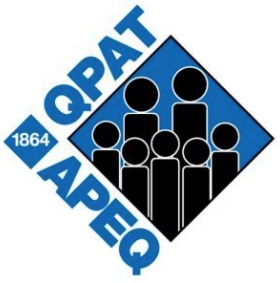 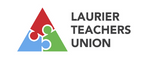 Destinataire Service des ressources humaines 235 Mnt Lesage, Rosemère, QC J7A 4Y6Avis de congé partiel sans traitement pour prolonger un congé de maternité, de paternité ou d’adoption pour finir l’année scolaire en cours (option d)Madame ou Monsieur, Conformément à la clause 5-13.66, veuillez considérer la présente comme un avis de congé en vertu de la clause 5-13.60 d), pour prolonger mon congé de maternité, de paternité ou d’adoption à compter du __________ jusqu’au __________ . Durant cette prolongation, et jusqu’à la fin de l’année de travail en cours, je choisis de ne pas travailler (ou de travailler). Je désire également continuer à contribuer aux régimes d’assurance qui me sont applicables et en verser la totalité des primes, le tout conformément à la clause 5-13.69.Je vous prie d’agréer, Madame ou Monsieur, mes salutations distinguées. Votre signature Nom Adresse c. c. :  Syndicat des enseignantes et enseignant Laurier